KẾ HOẠCH BÀI DẠYTÊN BÀI DẠY: Thông tin và dữ liệuMôn: Tin học	 lớp: 6Thời gian thực hiện: (2 tiết)I. Mục tiêu1. Về kiến thức: Sau bài học này, học sinh sẽ có được kiến thức về: - Thông tin- Dữ liệu- Vật mang tin- Mối quan hệ giữa thông tin và dữ liệu- Tầm quan trọng của thông tin.2. Về năng lực: 2.1. Năng lực chungThực hiện bài học này sẽ góp phần hình thành và phát triển một số thành tố năng lực chung của học sinh như sau:Năng lực tự chủ, tự học: Học sinh có khả năng tự đọc sách giáo khoa và kết hợp với gợi ý của giáo viên để trả lời câu hỏi về khái niệm Thông tin, dữ liệu, vật mang tin.Năng lực giao tiếp và hợp tác: Học sinh thảo luận nhóm để đưa ra ví dụ về: Thông tin, dữ liệu, vật mang tin.Năng lực giải quyết vấn đề và sáng tạo: Học sinh đưa ra được thêm các ví dụ về mối quan hệ giữa thông tin và dữ liệu, ví dụ minh họa tầm quan trọng của thông tin.2.2. Năng lực Tin họcThực hiện bài học này sẽ góp phần hình thành và phát triển một số thành tố năng lực Tin học của học sinh như sau:Năng lực C (NLc): – Nhận biết được sự khác nhau giữa thông tin và dữ liệu.– Phân biệt được thông tin với vật mang tin.– Nêu được ví dụ minh hoạ mối quan hệ giữa thông tin và dữ liệu. – Nêu được ví dụ minh hoạ tầm quan trọng của thông tin3. Về phẩm chất: Thực hiện bài học này sẽ góp phần hình thành và phát triển một số thành tố Phẩm chất của học sinh như sau:Nhân ái: Thể hiện sự cảm thông và sẳn sàng giúp đỡ bạn trong quá trình thảo luận nhóm.Trung thực: Truyền đạt các thông tin chính xác, khách quan.II. Thiết bị dạy học và học liệu- Thiết bị dạy học: Máy chiếu, máy tính giáo viên, phiếu học tập- Học liệu: Sách giáo khoa Tin học 6III. Tiến trình dạy học1. Hoạt động 1: Khởi độnga) Mục tiêu: Giúp học sinh xác định được vấn đề cần giải quyết là: Sự khác nhau giữa thông tin và dữ liệub) Nội dung: Học sinh đọc đoạn văn bản trong sách giáo khoa và trả lời câu hỏi: em biết những được điều gì sau khi đọc xong đoạn văn bản đó.c) Sản phẩm: Học sinh trả lời về thông tin trong đoạn văn bản.d) Tổ chức thực hiện: Chiếu đoạn văn bản, hoặc yêu cầu học sinh đọc trong Sách giáo khoa. Cho các nhóm thảo luận nhanh, để trả lời câu hỏi.2. Hoạt động 2: Hình thành kiến thức mớiHĐ 2.1. Phân biệt được ba khái niệm: Thông tin, Dữ liệu, Vật mang tina) Mục tiêu: Giúp học sinh phân biệt được ba khái niệm: Thông tin, Dữ liệu, Vật mang tinb) Nội dung: Giao phiếu học tập số 1 ghép khái niệm: Thông tin, Dữ liệu, Vật mang tin với nội dung tương ứng.c) Sản phẩm: Kết quả điền phiếu của các nhómd) Tổ chức thực hiện: Phát phiếu học tập, yêu cầu các nhóm thảo luận và điền vào phiếu.HĐ 2.2. Phân biệt được thông tin với vật mang tin.a) Mục tiêu: Giúp học sinh phân biệt được thông tin với vật mang tin.b) Nội dung: Yêu cầu học sinh đưa ra ví dụ có thông tin và vật mang tin.c) Sản phẩm: Học sinh nêu ra ví dụ có thông tin và vật mang tind) Tổ chức thực hiện: Giao yêu cầu cho các nhóm, các nhóm thảo luận và trả lời. HĐ 2.3. Nêu ví dụ minh hoạ mối quan hệ giữa thông tin và dữ liệua) Mục tiêu: Giúp học sinh nêu mối quan hệ giữa thông tin và dữ liệub) Nội dung: Yêu cầu học sinh đưa ra ví dụ có thông tin và dữ liệu (có sự gợi ý của giáo viên)c) Sản phẩm: Học sinh nêu ra ví dụ có thông tin và dữ liệu thể hiện mối quan hệ giữa chúng.d) Tổ chức thực hiện: Giao yêu cầu cho các nhóm, các nhóm thảo luận và trả lời. 3. Hoạt động 3: Luyện tậpa) Mục tiêu: Giúp học sinh ôn tập lại các khái niệm: Thông tin, Dữ liệu, Vật mang tinb) Nội dung: Giao phiếu học tập số 2, trong đó có một đoạn văn bản, yêu cầu học sinh nhận ra được đâu là thông tin, dữ liệu, vật mang tin.c) Sản phẩm: Các câu trả lờid) Tổ chức thực hiện: Phát phiếu học tập, yêu cầu các nhóm thảo luận, ghi câu trả lời vào phiếu và đại diện nhóm trả lời.4. Hoạt động 4: Vận dụnga) Mục tiêu: Học sinh nêu được ví dụ minh hoạ tầm quan trọng của thông tinb) Nội dung: Đưa ra câu hỏi về thông tin giúp em như thế nào về việc chọn trang phục phù hợp, giúp em an toàn khi tham gia giao thông ….c) Sản phẩm: Câu trả lời của các nhómd) Tổ chức thực hiện: Giáo viên đưa ra câu hỏi, các nhóm thảo luận để đưa ra câu trả lời.PHỤ LỤCPhiếu học tập số 1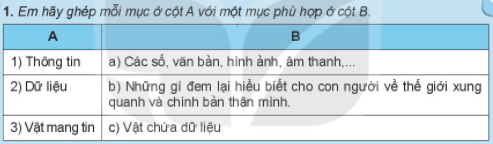 Phiếu học tập số 2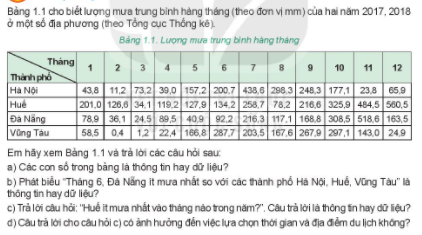 Trường:...................Tổ:............................Họ và tên giáo viên:……………………